Versicherten-Nr.ZuständigTelefonDatumBitte 1. Seite des original Arztberichtes beilegen (OCR-Code).Beiblatt zur Anmeldung für eine Hilflosenentschädigung IV / AHV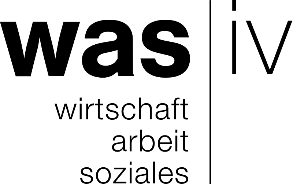 Beiblatt zum Anmeldeformular für eine Hilflosenentschädigung der AHV/IVAngaben (Feststellungen) des Arztes / der ÄrztinUntersuchung vom		        In Behandlung vom	        bisDiagnosen (bitte die wichtigsten unterstreichen): Stimmen die Angaben zur Hilflosigkeit mit Beginn und Art der Hilfe 	mit Ihren Feststellungen überein? 	 Ja 	 NeinWenn nein, Begründung:Kann der Gesundheitszustand mit medizinischen Massnahmen  	 Ja 	 Neinverbessert werden? Wenn ja, mit welchen?Kann die Hilflosigkeit durch den Einsatz geeigneter Hilfsmittel vermindert werden?	 Ja	 NeinWenn ja, welche?Prognose 	 stationär	 besserungsfähig	 sich verschlechterndBemerkungenDatum:	Stempel und Unterschrift des Arztes / der ÄrztinBeilage:Kopie der AnmeldungDie Vergütung dieses Formulars bei Rücksendung innert 10 Tagen erfolgt nach Ziffer 00.2205 TARMEDWAS Wirtschaft Arbeit SozialesIV LuzernLandenbergstrasse 35 | Postfach | 6005 Luzern | Telefon +41 41 209 00 02iv@was-luzern.ch | www.was-luzern.ch/ivVersicherter: